Naloxone Trainings Via Zoom, Every Thursday at 2pm-3pm 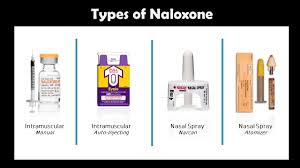 Contact Brandon Whitehouse for zoom link. bwhitehouse@concord.edu Or 304-800- 7945 / Visit the Collegiate Recovery Network on Facebook, https://www.facebook.com/CRNWV https://www.facebook.com/CollegiateRecoversDistribution Form / must be filled out before training. https://forms.office.com/Pages/ResponsePage.aspx?id=jqUzb9-NLUuo_zYZgXKG0P7j4adVvSZGiT92ZxDaFwBUOEZJRFg1TVdJR0w1SVNPQ0JRSlFSUlROWS4u Topic: Naloxone Training 101Join Zoom Meetinghttps://shcmhc.zoom.us/j/99522651557 What is Naloxone?Naloxone is a medicine that rapidly reverses an opioid overdose. It attaches to opioid receptors and reverses and blocks the effects of other opioids. Naloxone is a safe medicine. It only reverses overdose in people with opioids in their systems.    You can save lives with Naloxone. Nearly 27,000 lives have been saved as a result of Naloxone kits given to friends and family to reverse opioid overdoses, found a new study published in the Centers for Disease Control and Prevention's June 19th Morbidity and Mortality Weekly Report  What are the effects of Naloxone?These include body aches, a fever, sweating, runny nose, sneezing, goose bumps, yawning, weakness, shivering or trembling, nervousness, restlessness or irritability, diarrhea, nausea or vomiting, stomach cramps, fast heartbeat, and increased blood pressure. A small side effect next to saving a life. You can visit : https://harmreduction.org/issues/overdose-prevention/overview/overdose-basics/understanding-naloxone/To learn more about Naloxone 	Naloxone can reverse an opioid over dose and save a life. 	Proper Naloxone training and access to Naloxone will save lives.                   Once you complete the training a Naloxone kit will be sent to you by mail or can be picked up at the John David Smith house social work education building.                                        Hope to see you at the next training.5 Essential Steps for Opioid Overdose:Call for Help (Dial 911)Check for Signs of Opioid OverdoseSupport the Person’s BreathingAdminister NaloxoneMonitor the Person’s Response